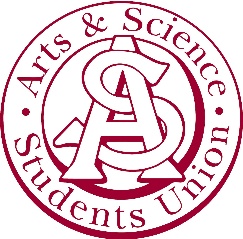 Arts & Science Students’ Union AgendaJanuary 11, 20215:07 pm CST WebEx CallRegrets: Sahil, Brock1. Introductions and Agenda adoptedMotion of InformalityMotioned by Steven Seconded by AnaMotion PassesQuestion of the Day: What classes are you taking this term?Motion to Adopt the AgendaMotioned by PalakSeconded by VeronicaMotion Passes2. Recognized Treaty 6 Territory3. Approve Last Meeting MinutesMotioned by Palak Seconded by Lucas Motion Passes4. Executive Reports4.1	Presidential reportsTuition Town Hall on WebEx, link can be found on Instagram4.2	Committee reports 4.2.1 VP PothierGame Night had an okay turn out Brainstorm ideas for the rest of the semesterMessage Veronica if you have any additional event ideas4.2.2 VP NjaaNo updates on the scholarship Academic misconduct meetings are continuing to be conducted 4.2.3 VP AzevdoBig giveaway planned, any suggestions forward them to Ana Giveaway in the next 2 weeks This week marketing will be advertising the Exec Q&A which will be happening on Thursday at 12:00 pm, we will be giving away a gift card for Skip the Dishes4.2.4 VP KobashiThe website is constantly being updated The lanyards have been designed and will be ordered soon 5. Students’ Councils Report	5.1 Member of Students’ Councils reportSharon JacobNothing to report yetCorrection from last meeting, the increase in fees is for infrastructure. 6. Other BusinessNo other business7. Meeting Adjourned to Breakout sessionsMeeting adjourned at 5:27 pm 